ПОЛОЖЕНИЕО государственной итоговой аттестации выпускников Санкт-Петербургского государственногобюджетного профессионального образовательного учреждения«Медицинский колледж №1»ПК -01.13-20232023. ОБЩИЕ ПОЛОЖЕНИЯ 1.1 Настоящее положение разработано на основании: − Федерального Закона «Об образовании в РФ»; − Приказа от 08.11.2021 № 800 Министерства Просвещения РФ «Об утверждении проведения государственной итоговой аттестации по образовательным программам среднего профессионального образования» − рабочих программ: Государственной итоговой аттестации по специальности 34.02.01 Сестринское дело, базовый уровень среднего профессионального образования; Государственной итоговой аттестации по специальности 31.02.01 Лечебное дело углубленный уровень подготовки − разработан на основе Федерального государственного образовательного стандарта (далее - ФГОС) Приказ Министерства образования и науки РФ от 12 мая 2014 г. № 502 “Об утверждении федерального государственного образовательного стандарта среднего профессионального образования по специальности 34.02.01 Сестринское дело”. − Федерального государственного образовательного стандарта (далее - ФГОС) по специальности среднего профессионального образования (далее – СПО), утвержденного приказом Министерства образования и науки Российской Федерации от 12 мая 2014 г. N 514 зарегистрировано в Минюсте России 11 июня 2014 г. N 32673 код 31.02.01 по специальности «Лечебное дело». − Программа ГИА разработана для комплексной оценки профессиональной компетентности выпускников по специальности 34.02.01 «Сестринское дело», 31.02.01 по специальности «Лечебное дело». − Программа предназначена для членов Государственной экзаменационной комиссии, преподавателей и студентов СПб ГБПОУ «Медицинский колледж №1» 1.2. Целью государственной итоговой аттестации (ГИА) является систематизация и закрепление полученных знаний студента по специальности при решении конкретных задач; выяснения уровня подготовки выпускника к самостоятельной работе; проверки сформированности общих и профессиональных компетенций по специальности в соответствие с требованиями, изложенными в Федеральном государственном образовательном стандарте. 1.3. К ГИА допускаются студенты, выполнившие требования, предусмотренные Федеральным Государственным образовательным стандартом, и успешно прошедшие все промежуточные аттестационные испытания, предусмотренные учебным планом СПб ГБПОУ «МК № 1». 1.4.Государственную итоговую аттестацию осуществляет государственная экзаменационная комиссия (ГЭК). Председатель ГЭК назначается приказом комитета по Образованию Правительства Санкт-Петербурга. Состав ГЭК утверждается приказом директора . В ГЭК должно входить не менее 5 человек: Председатель - руководитель органа управления или учреждения здравоохранения, или руководитель сестринской службы учреждения здравоохранения. Заместитель председателя – директор или заместитель директора учебного заведения. Члены комиссии – ведущие специалисты практического здравоохранения, соответствующего направления и наиболее опытные преподаватели имеющих высшую или первую квалификационную категорию. Ответственный секретарь из числа работников учебного заведения. 1.5. ГИА проводится в форме защиты ВКР (выпускной квалификационной работы) . ОБЪЕМ ВРЕМЕНИ НА ПОДГОТОВКУ И ПРОВЕДЕНИЕ     ГИА- 6 недель − Подготовка выпускной квалификационной работы – 4 недели − Защита выпускной квалификационной работы 2 недели 3. СРОКИ ПРОВЕДЕНИЯ – летняя экзаменационная сессия 4. УСЛОВИЯ ПОДГОТОВКИ И ПРОЦЕДУРЫ ПРОВЕДЕНИЯ – 4.1. Программа ГИА, требования к ВКР, а также критерии оценки знаний, утвержденные образовательной организацией, доводятся до сведения обучающихся не позднее чем за шесть месяцев до начала ГИА. 4.2. Темы выпускных квалификационных работ определяются образовательным учреждением самостоятельно. Темы рассматривается цикловыми методическими комиссиями и утверждается методическим Советом колледжа. 4.3. Тематика выпускной квалификационной работы должна соответствовать содержанию одного или нескольких профессиональных модулей, входящих в образовательную программу среднего профессионального образования. 4.4. Студенту предоставляется право выбора темы выпускной квалификационной работы в том числе предложения своей тематики с необходимым обоснованием целесообразности ее разработки для практического применения. Тема работы должна быть выбрана заблаговременно до 1 января следующего года. 4.5. Для подготовки выпускной квалификационной работы студенту назначается методический руководитель. 4.6. Общее руководство и контроль за ходом выполнения работы осуществляет методический руководитель – преподаватель. 4.7. На время выполнения дипломной работы составляется расписание консультаций, в ходе которых преподавателем разъясняются назначение и задачи, структура и объём принципы разработки и оформления работы, примерный график, распределение времени на выполнение отдельных частей дипломной работы, даются ответы на вопросы студентов. 4.8. По завершению студентом дипломной работы руководитель проверяет, её и составляет отзыв. Решение о возможности допуска дипломной работы к ГИА определяется преподавателями на предварительной защите и доводится до сведения обучаемых, не менее, чем за неделю до защиты. Проверку, приём дипломной работы и составление отзыва осуществляет методический руководитель дипломной работы согласно распоряжению по проведению подготовки к ГИА на основании которого составляется расписание. 4.9. Работа должна быть подготовлена на высоком теоретическом уровне и опираться на новейшие достижения науки в области медицины. Требования к оформлению работы изложены в Положении о Выпускной квалификационной работе. 4.10. По содержанию выпускная квалификационная работа должна иметь практический характер. 4.11. По объёму дипломная работа должна быть не менее 25-50 страниц печатного текста. 4.12. Защита выпускной квалификационной (дипломной) работы является обязательной и проводится на государственном экзамене. 4.13. Выпускная квалификационная работа (дипломная работа) сдаётся в ГЭК после проведения предварительной защиты методическим руководителем, не позднее чем за неделю до защиты квалификационной (дипломной) работы. 4.14. В ГЭК выпускная квалификационная работа получает рецензию. Рецензию работы проводит независимый эксперт, рецензент, назначаемый приказом по учреждению. 4.15. Содержание рецензии доводится до сведения, обучающегося не позднее чем за день до защиты работы. 4.16. Внесение изменений в ВКР после получения рецензии не допускается. 4.17. Вопрос о допуске ВКР к защите оформляется приказом руководителя образовательной организации. 4.18. Выпускная квалификационная (дипломная) работа является формой проведения ГИА по программе среднего профессионального образования. 4.19. Защита выпускных квалификационных (дипломных) работ проводится перед экзаменационной комиссией, в состав которой входит представитель практического здравоохранения. Первое слово предоставляется студенту, который в своём кратком выступлении (не более 10 минут) докладывает свое исследование, сопровождаемое показом презентации, сделанной в программе Power Point 5 4.20. Оценка работы обсуждается членами экзаменационной комиссии и объявляется студентам после завершения защиты всех работ в группе. 4.21. Результаты защиты выпускных квалификационных (дипломных) работ, а также мнение комиссии заносятся в протокол. 4.22. Студентам, не прошедшим защиту выпускной квалификационной (дипломной) работы или показавшим неудовлетворительный результат не присваивается квалификация и не выдается диплом по специальности. 4.23. Лицам, не проходившим государственной итоговой аттестации по уважительной причине, предоставляется возможность пройти государственную итоговую аттестацию без отчисления из образовательной организации. 4.24. Дополнительные заседания государственных экзаменационных комиссий организуются в установленные образовательной организацией сроки, но не позднее четырех месяцев после подачи заявления лицом, не проходившим государственной итоговой аттестации по уважительной причине. 4.25. Обучающиеся, не прошедшие государственной итоговой аттестации или получившие на государственной итоговой аттестации неудовлетворительные результаты, проходят государственную итоговую аттестацию не ранее чем через шесть месяцев после прохождения государственной итоговой аттестации впервые. 4.26. Для прохождения государственной итоговой аттестации лицо, не прошедшее государственную итоговую аттестацию по неуважительной причине или получившее на государственной итоговой аттестации неудовлетворительную оценку, восстанавливается в образовательной организации на период времени, установленный образовательной организацией самостоятельно, но не менее предусмотренного календарным учебным графиком для прохождения государственной итоговой аттестации соответствующей образовательной программы среднего профессионального образования. 4.27. Повторное прохождение государственной итоговой аттестации для одного лица назначается образовательной организацией не более двух раз. 4.28. Решение государственной экзаменационной комиссии оформляется протоколом, который подписывается председателем государственной экзаменационной комиссии (в случае отсутствия председателя - его заместителем) и секретарем государственной экзаменационной комиссии и хранится в архиве образовательной организации. 5. ДИПЛОМ С ОТЛИЧИЕМ ВЫДАЕТСЯ ВЫПУСКНИКУ – на основании оценок, вносимых в приложение к диплому, включающих оценки по дисциплинам(модулям), курсовым работам, практикам и ГИА. По результатам ГИА выпускник должен иметь только оценки «отлично». При этом оценок «отлично», включая оценки по ГИА, должно быть не менее 75%, остальные оценки – «хорошо». Зачеты в процентный подсчет не входят. 6 6. ПОРЯДОК ПОДАЧИ И РАССМОТРЕНИЯ АПЕЛЛЯЦИЙ 6.1. По результатам государственной аттестации выпускник, участвовавший в государственной итоговой аттестации, имеет право подать в апелляционную комиссию письменное апелляционное заявление о нарушении, по его мнению, установленного порядка проведения государственной итоговой аттестации и (или) несогласии с ее результатами (далее - апелляция). 6.2. Апелляция подается лично выпускником или родителями (законными представителями) несовершеннолетнего выпускника в апелляционную комиссию образовательной организации. Апелляция о нарушении порядка проведения государственной итоговой аттестации подается непосредственно в день проведения государственной итоговой аттестации. Апелляция о несогласии с результатами государственной итоговой аттестации подается не позднее следующего рабочего дня после объявления результатов государственной итоговой аттестации. 6.3. Апелляция рассматривается апелляционной комиссией не позднее трех рабочих дней с момента ее поступления. 6.4. Состав апелляционной комиссии утверждается образовательной организацией одновременно с утверждением состава государственной экзаменационной комиссии. 6.5. Апелляционная комиссия формируется в количестве не менее пяти человек из числа преподавателей образовательной организации, имеющих высшую или первую квалификационную категорию, не входящих в данном учебном году в состав государственных экзаменационных комиссий. Председателем апелляционной комиссии является руководитель образовательной организации либо лицо, исполняющее обязанности руководителя на основании распорядительного акта образовательной организации. 6.6. Апелляция рассматривается на заседании апелляционной комиссии с участием не менее двух третей ее состава. На заседание апелляционной комиссии приглашается председатель соответствующей государственной экзаменационной комиссии. Выпускник, подавший апелляцию, имеет право присутствовать при рассмотрении апелляции. С несовершеннолетним выпускником имеет право присутствовать один из родителей (законных представителей). Указанные лица должны иметь при себе документы, удостоверяющие личность. 6.8. Рассмотрение апелляции не является пересдачей государственной итоговой аттестации. 6.9. При рассмотрении апелляции о нарушении порядка проведения государственной итоговой аттестации апелляционная комиссия устанавливает достоверность изложенных в ней сведений и выносит одно из решений: 7 − об отклонении апелляции, если изложенные в ней сведения о нарушениях порядка проведения государственной итоговой аттестации выпускника не подтвердились и/или не повлияли на результат государственной итоговой аттестации; −об удовлетворении апелляции, если изложенные в ней сведения о допущенных нарушениях порядка проведения государственной итоговой аттестации выпускника подтвердились и повлияли на результат государственной итоговой аттестации. В последнем случае результат проведения государственной итоговой аттестации подлежит аннулированию, в связи с чем протокол о рассмотрении апелляции не позднее следующего рабочего дня передается в государственную экзаменационную комиссию для реализации решения комиссии. Выпускнику предоставляется возможность пройти государственную итоговую аттестацию в дополнительные сроки, установленные образовательной организацией. 6.10. Для рассмотрения апелляции о несогласии с результатами государственной итоговой аттестации, полученными при защите выпускной квалификационной работы, секретарь государственной экзаменационной комиссии не позднее следующего рабочего дня с момента поступления апелляции направляет в апелляционную комиссию выпускную квалификационную работу, протокол заседания государственной экзаменационной комиссии и заключение председателя государственной экзаменационной комиссии о соблюдении процедурных вопросов при защите подавшего апелляцию выпускника. Для рассмотрения апелляции о несогласии с результатами государственной итоговой аттестации, полученными при сдаче государственного экзамена, секретарь государственной экзаменационной комиссии не позднее следующего рабочего дня с момента поступления апелляции направляет в апелляционную комиссию протокол заседания государственной экзаменационной комиссии, письменные ответы выпускника (при их наличии) и заключение председателя государственной экзаменационной комиссии о соблюдении процедурных вопросов при проведении государственного экзамена. 6.11. В результате рассмотрения апелляции о несогласии с результатами государственной итоговой аттестации апелляционная комиссия принимает решение об отклонении апелляции и сохранении результата государственной итоговой аттестации либо об удовлетворении апелляции и выставлении иного результата государственной итоговой аттестации. Решение апелляционной комиссии не позднее следующего рабочего дня передается в государственную экзаменационную комиссию. Решение апелляционной комиссии является основанием для аннулирования ранее выставленных результатов государственной итоговой аттестации выпускника и выставления новых. 6.12. Решение апелляционной комиссии принимается простым большинством голосов. При равном числе голосов голос председательствующего на заседании апелляционной комиссии является решающим. Решение апелляционной комиссии доводится до сведения подавшего апелляцию выпускника (под роспись) в течение трех рабочих дней со дня заседания апелляционной комиссии. 6.13. Решение апелляционной комиссии является окончательным и пересмотру не подлежит. 6.14. Решение апелляционной комиссии оформляется протоколом, который подписывается председателем и секретарем апелляционной комиссии и хранится в архиве образовательной организации.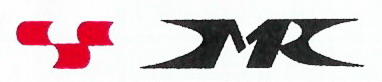 Комитет по здравоохранению Санкт-ПетербургаСанкт-Петербургское государственное бюджетное профессиональное образовательное учреждение«Медицинский колледж № 1»Принято на заседании педагогического совета«28»августа 2023годВведено в действие Приказом №59-оОт 31 августа 2023го